山西应用科技学院教案纸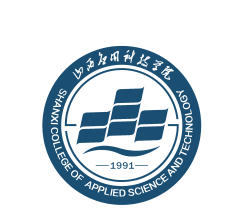 